Publicado en España el 13/12/2022 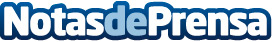 Viviendas ancianas: La urgencia de rehabilitarSegún Constructores.com en España de las más de 25,2 millones de viviendas, el 52 % tiene 40 años o másDatos de contacto:Adrià 932380328Nota de prensa publicada en: https://www.notasdeprensa.es/viviendas-ancianas-la-urgencia-de-rehabilitar Categorias: Inmobiliaria Sociedad Hogar Construcción y Materiales Digital http://www.notasdeprensa.es